ПАСПОРТ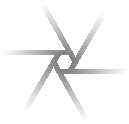 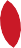 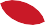 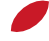 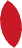 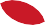 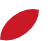 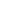 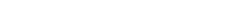 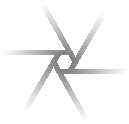 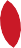 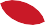 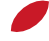 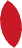 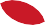 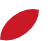 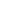 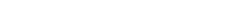 И РУКОВОДСТВО ПО ЭКСПЛУАТАЦИИНегатоскоп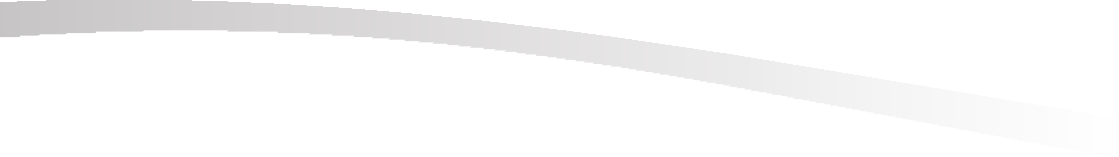 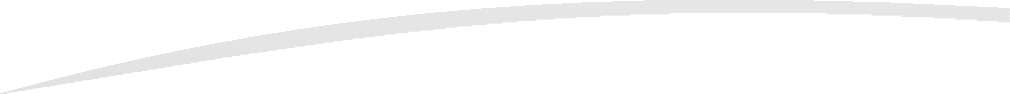 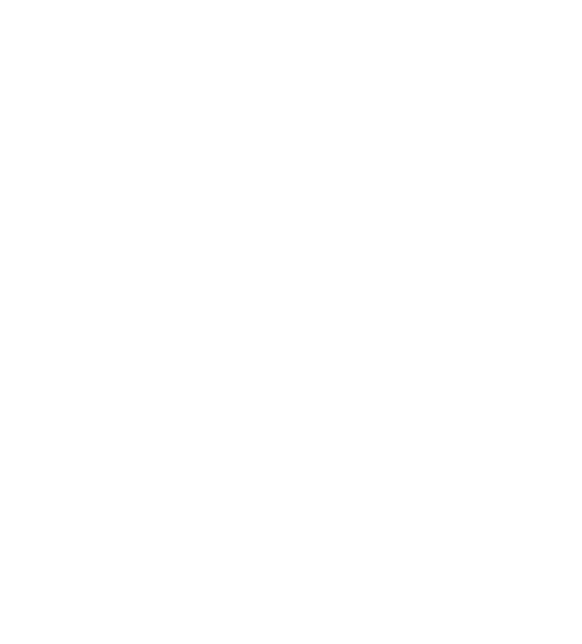 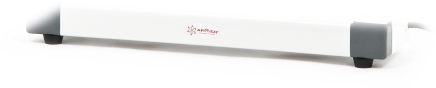 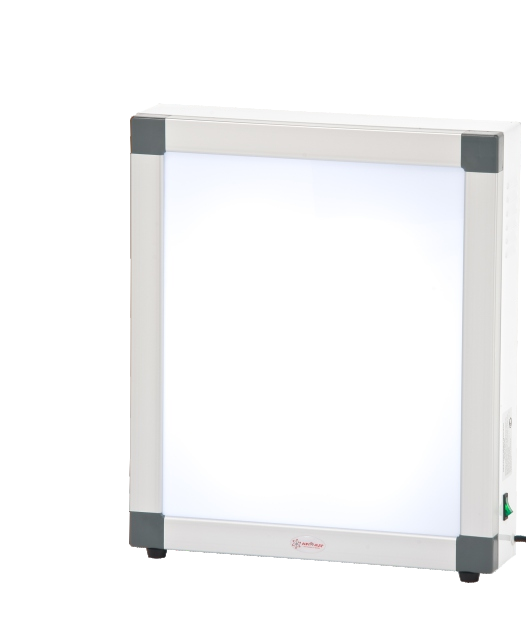 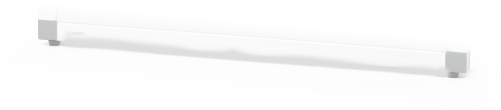 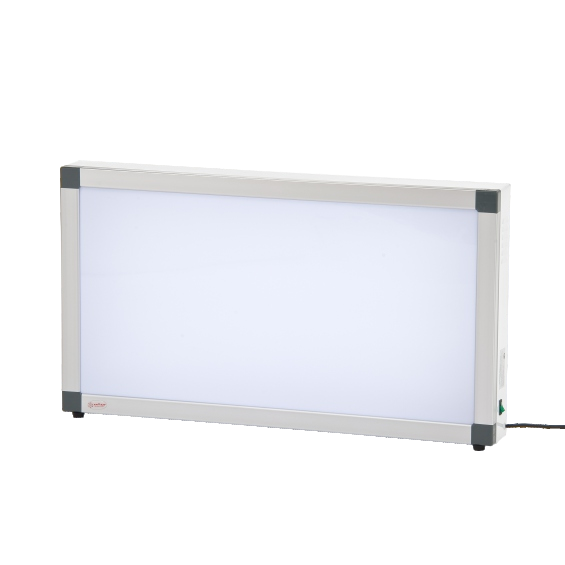 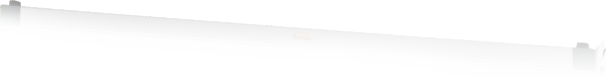 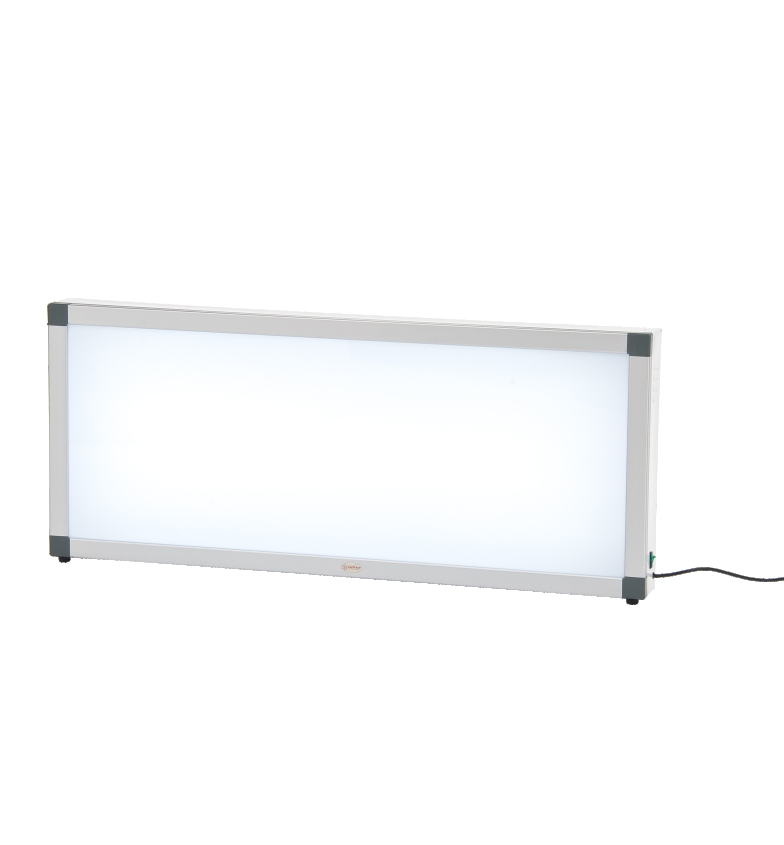 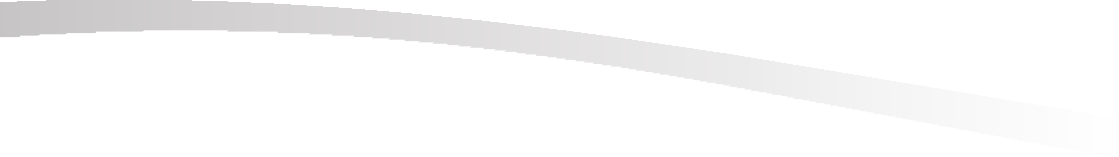 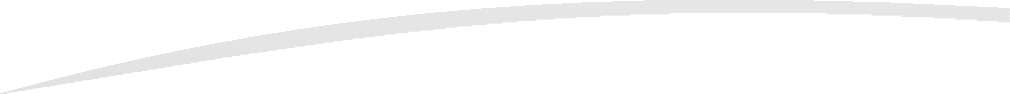 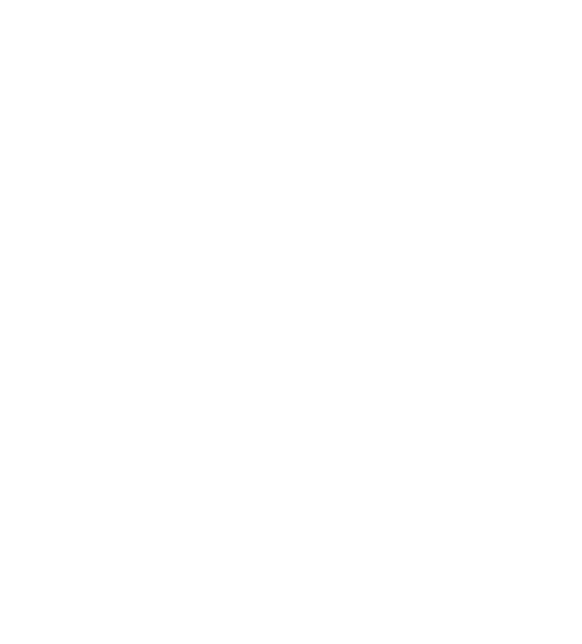 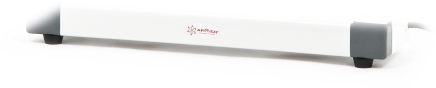 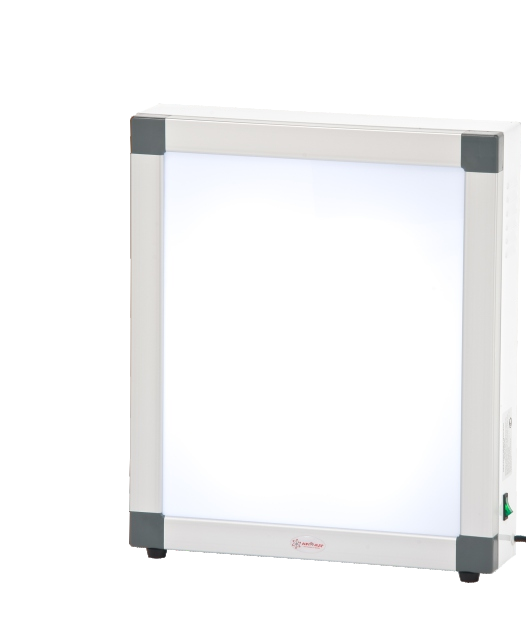 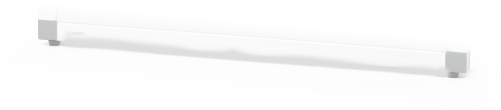 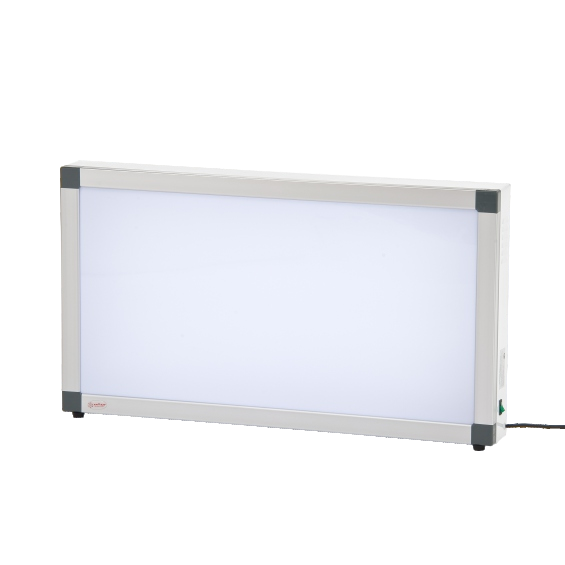 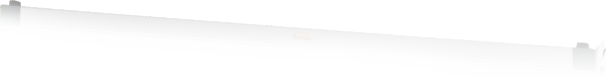 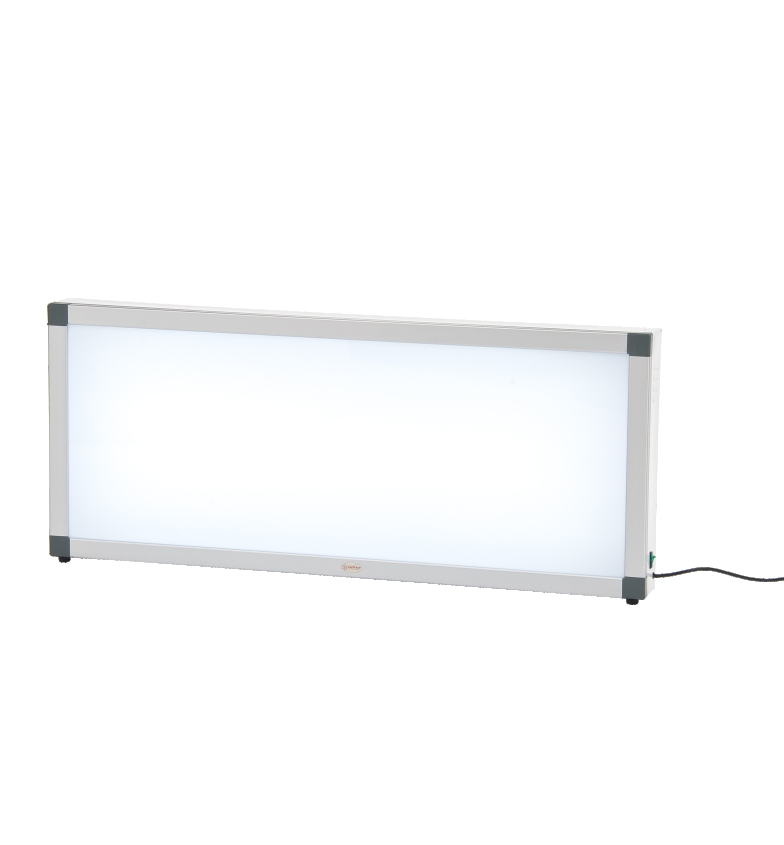 общего назначения «Armed»www.armed.ruДо начала эксплуатации подробно ознакомьтесь с настоящим Руководством!ПРИМЕНЕНИЕНегатоскопы общего назначения «Armed»: 1-кадровый флуоресцентный, 2-кадровый флуоресцентный, 3-кадровый флуоресцентный (далее по Руководству - негатоскопы) предназначены для просмотра рентгенограмм в проходящем свете (обычно негативное изо- бражение). Они излучают направленный, однородно распределенный свет высокой яркости. Негатоскопы применяются в стационарных рентгеновских кабинетах медицинских учрежде- ний и учебных кабинетах.Для того, чтобы исключить вероятность травмирования пользователя или повреждения об- орудования не пренебрегайте рекомендациями данного Руководства и общими требования- ми безопасности.Негатоскопы эксплуатируется в следующих условиях:температура окружающего воздуха – от + 10 до + 40 °С;относительная влажность – не более 80%.МЕРЫ БЕЗОПАСНОСТИПеред подключением негатоскопа к питающей сети необходимо убедиться в отсутствии по- вреждений рабочей изоляции, а также проверить работоспособность заземления.Запрещается работать при отсутствии заземления. Электробезопасность негатоскопа соответствует классу защиты I.Необходимо оберегать негатоскоп от ударов и падений, матовый экран - от царапин и по-вреждений.ТЕХНИЧЕСКИЕ ПАРАМЕТРЫПРИМЕЧАНИЕ: После 5 часов непрерывной работы необходимо до очередного включения негатоскопа выдерживать перерыв не менее 0,5 час!www.armed.ru	Òîðãîâàÿ ìàðêà «ÀÐÌÅÄ» (495) 989-12-88, (812) 702-73-02, (343) 286-42-73ОПИСАНИЕНегатоскоп изготовлен в моноблочном корпусе с откидной крышкой, что обеспечивает легкийдоступ к лампам при техническом обслуживании и очистке.Основание выполнено из стали с гальваническим покрытием, светофильтр экрана изготовлен из матового оргстекла.Источник света - люминесцентная лампа холодного белого света с цоколем G13.ПОДГОТОВКА К РАБОТЕВ случае хранения или транспортировки при температуре ниже +5 °С негатоскоп необходимо выдержать при нормальных условиях не менее двух часов.Установите негатоскоп на ровную горизонтальную плоскость или подвесьте на вертикальную поверхность (на задней части корпуса негатоскопа расположены отверстия для его крепле- ния) с возможностью, исключающую его падение. При наличии защитной пленки на экране ак- куратно удалите ее.ЭКСПЛУАТАЦИЯПодключите негатоскоп к сети переменного тока 220В, 50 Гц.Нажмите выключатель, расположенный на боковой поверхности прибора. Экран засветится. После минутного прогрева установите на экран снимок.Негатоскоп готов к работе.ОЧИСТКАПроизводите дезинфекцию негатоскопа в соответствии с ОСТ 42-21-2-85. Наружные поверхнос-ти обрабатывают способом протирания дезинфицирующими средствами, зарегистрированны- ми и разрешенными в РФ для дезинфекции поверхностей по режимам, регламентированным действующими документами по применению дезинфицирующих средств, утвержденными в установленном порядке.ТЕХНИЧЕСКОЕ ОБСЛУЖИВАНИЕСледует своевременно заменять лампы когда световое излучение становиться менее интен- сивным.Для замены ламп или их дезинфекции, отключите негатоскоп от электросети, поднимите экран, который крепится к корпусу на петлях и замените вышедшие из строя лампы.ВНИМАНИЕЛампа содержит пары ртути. Запрещается выбрасывать вышедшие из строя!	лампы в мусорный контейнер, они подлежат сдаче в пункты их утилизации.ХРАНЕНИЕ И ТРАНСПОРТИРОВКАНегатоскоп в упаковке завода-изготовителя должен храниться в закрытом помещении при температуре от +5 до + 40 °С, относительной влажности не более 95%.В воздухе помещения не должно содержаться примесей, вызывающих коррозию.Негатоскоп транспортируют всеми видами транспорта, в крытых транспортных средствах, в соответствии с требованиями ГОСТ Р 50444-92 и правилами перевозки грузов, действующими на каждом виде транспорта.Транспортировка и хранение негатоскопа без упаковки завода-изготовители не гарантирует его сохранность. Повреждения, полученные в результате транспортировки или хранения без упаковки завода-изготовителя, устраняются потребителем.Лампа содержит пары ртути. Запрещается выбрасывать вышедшие из строя лампы в мусорный контейнер, они подлежат сдаче в пункты их утилизации.Утилизация негатоскопа, за исключением ламп, осуществляется отдельно по группам материа- лов, согласно соответствующим нормативной документации.КОМПЛЕКТАЦИЯНегатоскоп 	1 шт.Òîðãîâàÿ ìàðêà «ÀÐÌÅÄ» (495) 989-12-88, (812) 702-73-02, (343) 286-42-73www.armed.ruРуководство 	1 экз. ПРИМЕЧАНИЕ: Предприятие-изготовитель систематически ведет работу по улучшению конструкции негатоскопа, поэтому возможны некоторые изменения, не отраженные в настоя-щем Руководстве.СВЕДЕНИЯ О СЕРТИФИКАЦИНегатоскопы общего назначения «Armed»: 1-кадровый флуоресцентный, 2-кадровый флуоресцентный, 3-кадровый флуоресцентный соответствуют техническим условиям и признаны годными для эксплуатации.Регистрационное удостоверение № ФСЗ №2012/11999 от 04.05.2012 г. Изготовитель: Jiangsu Dengguan Medical Treatment Instrument Co., Ltd., No.17, Danfeng West Road, Jintan City, Jiangsu Province, 213200, China "Джиангсу Денгуан Медикал Тритмент Инструмент Ко., Лтд.",№17 Данфенг Вест Роад, город Джинтан, провинция Джангсу, 213200, Китай Дистрибьютор:                            ООО                             «Медимпорт» 630091, Новосибирская область, г. Новосибирск, ул. Советская, дом 52, пом. 14 Срок службы - не менее 5 лет.Гарантийный срок – 12 месяцев с даты продажи при выполнении требований настоящего Руководства.На быстроизнашивающиеся части и расходные материалы (лампы) гарантия не распространя- ется.Доставка в сервисный центр и обратно осуществляется за счет клиента.Сервисный центр:195197, г. Санкт-Петербург, пр. Маршала Блюхера, д. 21, корп. 3, лит. А, пом. 13-НТелефоны сервисных центров: Моск. обл. г. Балашиха: (495) 989-12-89 г.   Санкт-Петербург:  (812)  702-73-02 г. Екатеринбург: (343) 357-33-61www.armed.ruÒîðãîâàÿ ìàðêà «ÀÐÌÅÄ» (495) 989-12-88, (812) 702-73-02, (343) 286-42-73Параметры1-кадровый2-кадровый3-кадровыйРазмеры просмотрового экрана (± 5%) , мм, не менее360х430840х4301140х430Напряжение питающей сети, ~ В220 ± 30220 ± 30220 ± 30Частота питающей сети, Гц505050Полная потребляемая мощность, Вт, не более3090150Максимальная яркость в центре просмотрового экрана, кд / м2150015001500Неравномерность яркости свечения экрана, %, не более353535Усилие, необходимое для удержи-вания сухих рентгенограмм, Н0,2 - 40,2 - 40,2 - 4Время установки рабочего режима после включения, мин, не более0,50,50,5Количество ламп, шт2 по 15 Вт3 по 30 Вт4 по 36 ВтСредняя наработка на отказ, час, не менее250025002500Габаритные размеры (± 5%) , мм440х520х110930х520х1101220х520х110Габаритные размеры в упаковке (± 5%) , мм510х570х160980х570х1601280х570х160Масса нетто/брутто (± 5%) , кг2,5/3,34,7/6,75,9/8,2